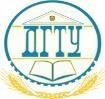 МИНИСТЕРСТВО НАУКИ И ВЫСШЕГО ОБРАЗОВАНИЯ РОССИЙСКОЙ ФЕДЕРАЦИИ ПОЛИТЕХНИЧЕСКИЙ ИНСТИТУТ (ФИЛИАЛ) ФЕДЕРАЛЬНОГО ГОСУДАРСТВЕННОГО БЮДЖЕТНОГО ОБРАЗОВАТЕЛЬНОГО УЧРЕЖДЕНИЯ ВЫСШЕГО ОБРАЗОВАНИЯ «ДОНСКОЙ ГОСУДАРСТВЕННЫЙ ТЕХНИЧЕСКИЙ УНИВЕРСИТЕТ» В Г. ТАГАНРОГЕ РОСТОВСКОЙ ОБЛАСТИ ПИ (ФИЛИАЛ) ДГТУ В Г. ТАГАНРОГЕ КАФЕДРА «Гуманитарные и социально-экономические науки» Методические материалы по освоению дисциплины «Предпринимательское право» Таганрог 2023 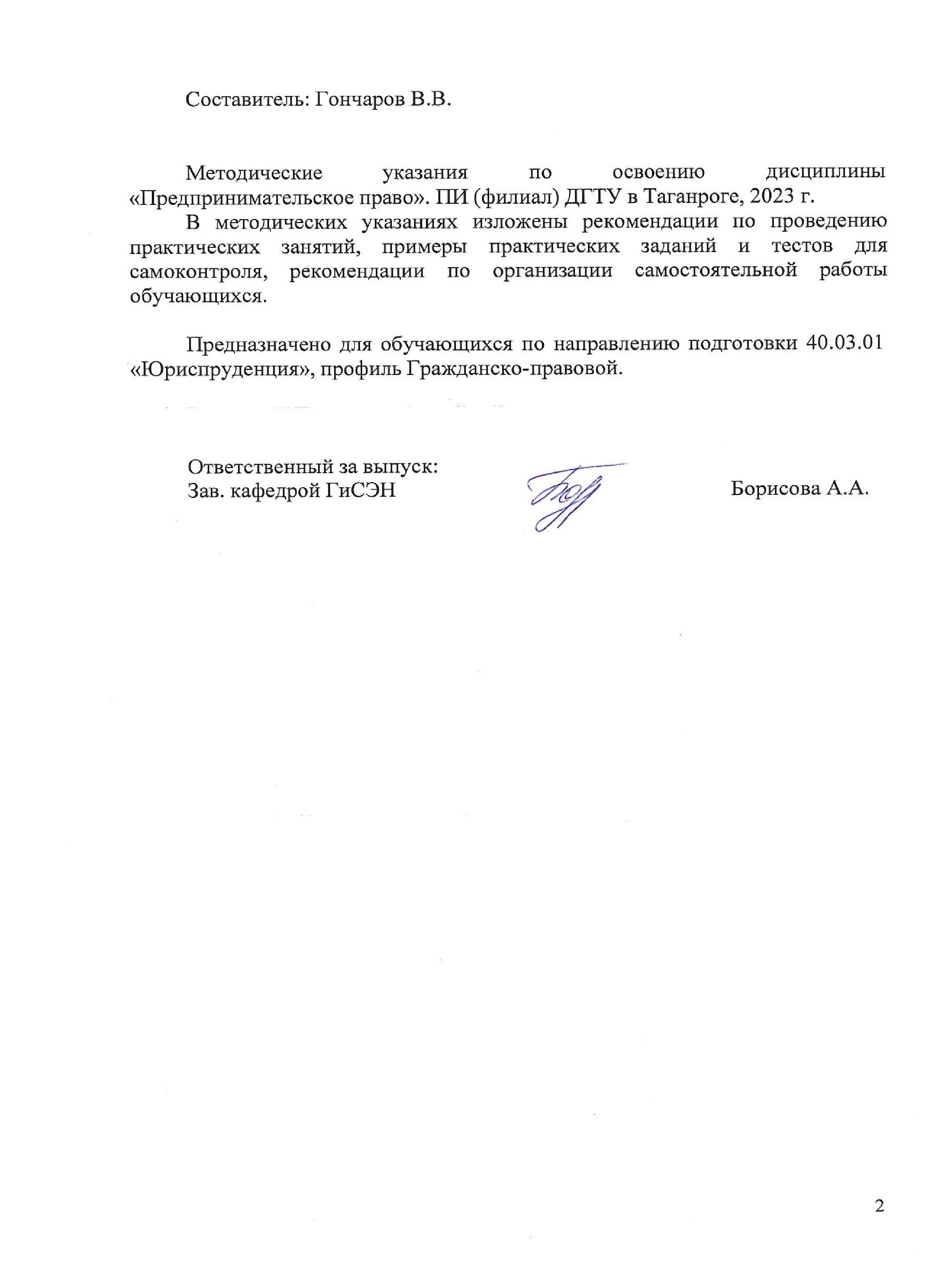 СОДЕРЖАНИЕ Введение ................................................................................................................. 3 Перечень вопросов для проведения промежуточной аттестации................... 18 Рекомендуемая литература… .......................................................................... 22 ВВЕДЕНИЕ 	Методические 	указания 	по 	изучению 	дисциплины «Предпринимательское право» разработаны в соответствии с рабочей программой данной дисциплины, входящей в состав документации основной образовательной программы по направлению подготовки 40.03.01 Юриспруденция (программа бакалавриата). Цель настоящих методических указаний состоит в оказании содействия обучающимся в успешном освоении дисциплины «Предпринимательское право» в соответствии с общей концепцией основной образовательной программы по направлению подготовки Юриспруденция (программа бакалавриата). Выполнение предусмотренных методическими указаниями заданий по дисциплине «Предпринимательское право» позволит обучающимся получить необходимые умения и навыки и на их базе приобрести следующие компетенции: ОПК-4 - способен профессионально толковать нормы права.ОПК-4.7: Осуществляет толкование норм права, регулирующих отношения в сфере предпринимательской деятельностиУмения   и    навыки,    полученные    обучающимися    по    дисциплине «Предпринимательское 	право», 	впоследствии 	используются 	при прохождении практик, а также при выполнении выпускной квалификационной работы. 1 Методические указания для подготовки к практическим занятиям Практическое занятие − это занятие, проводимое под руководством преподавателя 	в 	учебной 	аудитории, 	направленное 	на 	углубление теоретических знаний и овладение определенными методами самостоятельной работы. В процессе таких занятий вырабатываются практические умения. Перед практическим занятием следует изучить конспект лекций, выложенный в ЭИОС и в электронной библиотеке, рекомендованную преподавателем литературу, обращая внимание на практическое применение теории и на методику решения типовых заданий. На практическом занятии главное − уяснить связь решаемых задач с теоретическими положениями. Логическая связь лекций и практических занятий заключается в том, что информация, полученная на лекции, в процессе самостоятельной работы на практическом занятии осмысливается и перерабатывается, при помощи преподавателя анализируется, после чего прочно усваивается. При выполнении практических заданий обучающиеся имеют возможность пользоваться лекционным материалом, с разрешения преподавателя осуществлять деловое общение с одногруппниками. Собеседование Тема 1.1. Введение в Российское предпринимательское право Назовите предмет предпринимательского права. Предпринимательская деятельность. Назовите методы правового регулирования предпринимательской деятельности. Назовите принципы правового регулирования предпринимательских отношений. Назовите, что входит в систему предпринимательского права. Место предпринимательского права в правовой системе России. 6.История правового регулирования предпринимательства. Тема 1.2 Источники предпринимательского права Виды    источников     Российского     предпринимательского     права. Локальные нормативные акты в предпринимательском праве. Система законодательства о предпринимательской деятельности. Подзаконные нормативные акты как источники предпринимательского права. Разграничение полномочий между Российской Федерацией и субъектами РФ в регулировании предпринимательских отношений. Обычаи делового оборота в предпринимательской деятельности. Роль судебной и арбитражной практики в правовом регулировании отношений с участием предпринимателей. Тема 6.1 Государственное воздействие на предпринимательскую деятельность Основания, формы и методы государственного регулирования предпринимательской деятельности. Правовые основы управления государственной собственностью. Обеспечение безопасности в предпринимательской деятельности. Правовые основы. Формы управления государственной собственностью Критерии оценивания Практические задания Тема 7.1 Лицензирование отдельных видов деятельности. Саморегулирование при осуществлении предпринимательской деятельности Дайте определение лицензирования. Какие государственные органы и какие виды деятельности лицензируют? Что такое реорганизация юридического лица? Охарактеризуйте все виды реорганизации. Чем отличается ликвидация юридического лица от его реорганизации? В 	чем 	особенности 	правового 	положения 	индивидуального предпринимателя? Тема 8.1 Антимонопольное регулирование Что такое конкуренция? Чем осуществляется правовое регулирование конкуренции? Дайте определение и перечислите признаки доминирующего положения. Дайте определение монополистической деятельности. В каких видах она бывает? Дайте определение недобросовестной конкуренции. Кто является ее субъектом? Какая ответственность предусмотрена за нарушение антимонопольного законодательства? Что такое естественные монополии? Тема 10.1 Защита прав и интересов предпринимателей 1. Юридическая ответственность в предпринимательском праве. Юридическая ответственность предпринимателя. Административные правонарушения в области предпринимательской деятельности Договорная ответственность. Право предпринимателя на охрану и защиту своих прав и интересов 6. Охрана и защита права на фирменное наименование и товарный знак. 7. Защита чести, достоинства и деловой репутации Тема 11.1 Правовое регулирование отдельных видов предпринимательской деятельности Правовое регулирование внешнеторговой деятельности. Правовое регулирование предпринимательской деятельности в особых экономических зонах. Правовое регулирование аудиторской деятельности. Правовое регулирование предпринимательской деятельности в промышленности. Правовое регулирование предпринимательской деятельности в агропромышленном комплексе. Правовое регулирование рекламной деятельности Критерии оценивания ответов на контрольные вопросы Примеры практических заданий Тема 9.1 Несостоятельность (банкротство) Задача 1. АО «Броня» было реорганизовано путем разделения. В результате, которого были созданы АО «Щит» и ООО «Меч». Кредиторы общества не были своевременно уведомлены о реорганизации. Договоры. Заключенные с ними АО «Броня», не были исполнены обществом, в результате чего кредиторы понесли убытки. АО «Щит» и ООО «Меч» в ответ на претензии кредиторов заявили, что, поскольку требования данных кредиторов не были указаны в разделительном балансе, а АО «Броня» ликвидировано, заявленные кредиторами требования нельзя считать обоснованными. Кредиторы обратились в арбитражный суд с иском о возмещении понесенных ими убытков. Какое решение должен вынести арбитражный суд? Задача 2. Указом Главы субъекта РФ - республики в составе Российской Федерации в целях поддержки региональных производителей был запрещен ввоз молочных продуктов из других регионов России. Индивидуальный предприниматель, поставлявший ранее молочные продукты в регион, обратился в арбитражный суд с требованием об отмене соответствующего указа, как нарушающего Конституцию РФ, которая в п. 1 ст. 8 провозгласила единство экономического пространства, свободное перемещение товаров, услуг и финансовых средств. Какое решение должен вынести арбитражный суд? Задача 3. ООО обратилось в арбитражный суд с иском к заводу, содержащим требование об устранении недостатков в станках. Станки были поставлены обществу в рамках исполнения договора лизинга, заключённого между ООО и лизинговой компанией. В суде представитель завода заявил, что ООО не имеет права предъявлять требования, касающиеся качества станков, поскольку никаких отношений, в том числе договорных, между заводом и ООО не существует. Станки, по которым были предъявлены требования, приобретались лизинговой компанией по договору купли-продажи, в котором была указана конкретная цель: передача в лизинг. Поэтому такого рода требования, по мнению представителя завода, могут быть предъявлены только стороной по договору купли-продажи, т. е. покупателем, а применительно к рассматриваемым спорным правоотношениям – только лизинговой компанией. Как суд должен разрешить сложившуюся ситуацию? Тема 10.1 Защита прав и интересов предпринимателей Задача 1. Несколько крупных ликероводочных заводов заключили между собой соглашение, в котором одним из условий был пункт о том, что в течение 6 месяцев участники соглашения обязуются продавать выпускаемую ими продукцию на 15% ниже уровня законодательно установленных цен. Цель, которую при этом преследовали участники, в соглашении определена не была. Однако было очевидно, что такой целью является вытеснение заводами- монополистами с рынка мелких производителей. Мелкие производители, узнав о соглашении из средств массовой информации, обратились в антимонопольные органы с требованием принять к участникам соглашения предусмотренные законодательством меры воздействия. Являются ли действия участников соглашения противоречащими хозяйственному законодательству? Задача 2. Объединение вычислительной техники поставило информационно-аналитическому центру готовый вычислительный комплекс, который вышел из строя в период гарантийного срока эксплуатации. Покупатель устранил дефекты собственными силами, за счёт собственных денежных средств и потребовал от поставщика возмещения стоимости ремонта и уплаты штрафа за поставку недоброкачественного товара. Поставщик отказался удовлетворить требования покупателя. Как решить спор? Задача 3. В надлежащий регистрирующий орган были представлены заявление о внесении в Единый государственный реестр юридических лиц изменений в сведения о юридическом лице, не связанных с внесением изменений в учредительные документы, – сведений о лице, имеющем право без доверенности действовать от имени ООО «Рекламное предприятие «Дельта», – директоре Бойко, а также решение единственного участника ООО о досрочном прекращении полномочий директора ООО Антоненко и о назначении новым директором Бойко. Регистрирующий орган отказал в государственной регистрации на основании непредставления определенных ФЗ «О государственной регистрации юридических лиц и индивидуальных предпринимателей» необходимых документов, т.к. указанное выше заявление было подписано неуполномоченным лицом – директором ООО Бойко, сведения о котором не содержатся в соответствующем реестре. Законно ли принятое регистрирующим органом решение? Тема 11.1 Правовое регулирование отдельных видов предпринимательской деятельности Задача 1. Между СПК «Октябрьский» и ООО «РДН плюс» был заключен договор, по которому СПК обязывался предоставить шесть тысяч тонн зерна пшеницы третьего класса, а ООО должно было уплатить 14400 тысяч рублей. ООО оплату произвело, а СПК своих обязательств не выполнил. ООО передало по договору цессии свое право требования другому лицу, которое обратилось в суд с иском о расторжении договора. СПК иск не признал, считая, что истец, являясь стороной по договору цессии, не имел отношения к договору купли-продажи сельскохозяйственной продукции и не мог ставить вопрос о расторжении этого договора, поскольку, согласно п. 2 ст. 450 ГК РФ требование о расторжении договора может быть заявлено только стороной договора. Какое решение должен вынести суд? Задача 2. По договору, заключенному между Семеновым и АО «ДОМ», в поселке Дачное был возведен дом, который Семенов принял 1 апреля 2016 г. Обнаружив, что некоторые работы, предусмотренные проектом жилого дома, строителями не выполнены, Семенов 1 октября 2016 г. обратился в АО «ДОМ» с претензией и потребовал устранения недостатков. В этом ему отказали под предлогом, что Семенов пропустил установленный для претензии срок. Заказчик обратился в суд, который отказал Семенову в иске за пропуском им срока предъявления претензий подрядчику. Каково понятие и значение договора подряда? Каково содержание договора подряда? Каковы права и обязанности сторон в договоре подряда? Каковы сроки исковой давности по искам заказчика к подрядчику при обнаружении недостатков по результатам работы? Правомерны ли действия АО и решение суда? Задача 3. База по аренде транспортных средств («База») заключила договор с заводом металлоконструкций о передаче ему в аренду бульдозера сроком на один год. Через 5 месяцев бульдозер вышел из строя, и возникла необходимость его капитального ремонта. Завод произвел такой ремонт и, кроме того, оборудовал машину новыми техническими приспособлениями. В течение 4-х месяцев завод не платил арендной платы, считая, что его расходы по ремонту должны быть зачтены в счет арендной платы. База с этим не согласилась, заявив, что завод ремонтировал бульдозер без согласия. Какие виды обязательств при передаче в аренду транспортных средств предусмотрены законодательством? Каковы установленные законом срок аренды и размер арендной платы? Каков предмет договора аренды транспортных средств? Какая из сторон в данном случае должна выполнить капитальный ремонт, и вправе ли был завод производить капитальный ремонт без согласия арендодателя? Критерии оценивания решения практикоориентированных задач Тесты для самоконтроля Тема 4.1 Правовой режим имущества хозяйствующих субъектов Вопрос 1. Уставный фонд формируется: А) в производственном кооперативе Б) в обществе с ограниченной ответственностью В) в государственном или муниципальном унитарном предприятии Г) в полном товариществе Д) другое Вопрос 2. Граждане, 	ограниченные 	в 	дееспособности, 	заниматься предпринимательской деятельностью: А) вправе с согласия попечителя Б) вправе с разрешения регистрирующего органа В) вправе с согласия одного попечителя Г) вправе без согласия попечителей Д) не вправе Вопрос 3. В настоящее время государственная регистрация индивидуальных предпринимателей производится: А) в администрациях муниципальных образований Б) в регистрационной палате В) в налоговых органах Г) в местной администрации Д) другое Вопрос 4. Вправе 	ли 	государственный 	орган 	отказать 	в 	государственной регистрации 	финансово-промышленной 	группы 	в 	связи 	с нецелесообразностью ее создания? А) да, без мотивации Б) да, с объяснением мотивации В) нет; Г) нет, за исключением случаев, когда это необходимо для защиты интересов государства и общества Д) на усмотрение регистрирующего органа Вопрос 5. Государственной регистрации не подлежит: А) прекращение предпринимательской деятельности гражданина Б) изменение характера деятельности индивидуального предпринимателя В) внесение изменений в учредительные документы юридических лиц Г) образование юридического лица Д) нет правильного ответа Вопрос 6. Получение разрешения антимонопольного органа является необходимым условием при реорганизации, проводимой путем: А) слияния Б) преобразования В) выделения Г) ликвидации Д) другое Вопрос 7. При какой форме реорганизации не возникает нового юридического лица? А) преобразование Б) присоединение В) слияние Г) разделение Д) нет правильного ответа Тема 5.1 Предпринимательский договор Вопрос 1. Оферта должна содержать: А) предложение заключить договор Б) существенные условия договора В) предмет договора Г) все вышеназванное Д) другое Вопрос 2. Обычай делового оборота по гражданскому законодательству - это: А) предусмотренное законодательством, известное и широко применяемое в какой-либо области предпринимательства правило поведения. Независимо от условий договора между сторонами, обычай делового оборота должен исполняться Б) предусмотренное законодательством, известное и широко применяемое в какой-либо области предпринимательства правило поведения. Обычай делового оборота может не исполняться В) сложившееся и широко применяемое в какой-либо области предпринимательства правило поведения, не предусмотренное законодательством, независимо от того, зафиксировано ли оно в каком-либо документе. Обычай делового оборота не должен вступать в противоречие с условиями заключенного между сторонами договора Г) зафиксированное в ведомственных нормативных актах по определенной отрасли экономики правило поведения в силу его обязательной применимости в данной отрасли. Обычай делового оборота не должен вступать в противоречие с условиями заключенного между сторонами договора Д) другое Вопрос 3. Какие существенные условия необходимы для заключения гражданско- правового договора? А) условия, прямо названные в нормативно-правовых актах как существенные для данного вида договоров Б) о предмете договора; условия, прямо названные в нормативно-правовых актах как существенные; все условия, относительно которых по заявлению одной из сторон должно быть достигнуто соглашение В) условия, прямо названные в нормативно-правовых актах как существенные, а также все условия, относительно которых по заявлению одной из сторон должно быть достигнуто соглашение Г) о предмете договора, об ответственности сторон и о моменте вступления договора в правовую силу Д) другое Вопрос 4. Государственные и муниципальные казенные предприятия имеют имущество на праве: А) хозяйственного ведения Б) оперативного управления В) внутрихозяйственного ведения Г) хозяйственного ведения или оперативного управления Д) нет правильного ответа Вопрос 5. К объектам приватизации в соответствии с Федеральным законом «О приватизации 	государственного 	и 	муниципального 	имущества» относится: А) государственный и муниципальный жилищный фонд Б) государственный резерв В) имущество государственных и муниципальных унитарных предприятий Г) муниципальный жилищный фонд Д) другое Критерии оценивания результатов выполнения тестовых заданий Перечень тем для проведения дискуссии Тема 6.1 Государственное воздействие на предпринимательскую деятельность Основания, формы и методы государственного регулирования предпринимательской деятельности. Правовые основы управления государственной собственностью. Обеспечение безопасности в предпринимательской деятельности. Правовые основы. Формы управления государственной собственностью Критерии оценивания дискуссии 2 Методические рекомендации по организации самостоятельной работы Самостоятельная работа выполняется в рамках дисциплины под руководством преподавателя, как в аудиторное, так и внеаудиторное время. Самостоятельная работа направлена на формирование умений и навыков практического решения задач, на развитие логического мышления, творческой активности, исследовательского подхода в освоении учебного материала, развития познавательных способностей. Контроль самостоятельной работы обучающихся: темы письменных работ Темы докладов: Тема 1.3 Субъекты предпринимательского права Правовая организация управления хозяйствующего субъекта. Организационная структура субъекта предпринимательской деятельности. Правовое положение структурных подразделений юридических лиц. Правовое положение индивидуального предпринимателя. Правовое положение коммерческих юридических лиц с особым правовым статусом. Хозяйственная компетенция (правоспособность предпринимателя). Правовые основы создания финансово – промышленных групп. Правовое положение холдинговой компании. Финансовые холдинговые компании. Государственное регулирование в промышленности. Государственное регулирование на потребительском рынке. Правовые основы малого и среднего предпринимательства. Правовое регулирование государственной поддержки малого и среднего предпринимательства. Особенности осуществления предпринимательской деятельности юридическими лицами различных организационно-правовых форм. Предпринимательская деятельность унитарных предприятий. Регулирование предпринимательской деятельности в обязательственном праве. Правовой режим имущества предпринимателя. Правовое обеспечение оптимальной организационной структуры хозяйствующего субъекта. Договорное регулирование в предпринимательской деятельности. Предпринимательский договор. Охрана и защита прав и законных интересов предпринимателей. Юридические конфликты между государством и предпринимателем: правовые основы урегулирования. Критерии оценивания доклада Перечень тем для написания эссе Тема 7.1 Лицензирование отдельных видов деятельности. Саморегулирование при осуществлении предпринимательской деятельности Понятие, значение и правовое регулирование лицензирования отдельных видов деятельности. Нормативно-правовое закрепление видов деятельности, подлежащих лицензированию. Правовые основы лицензионных процедур. Тема 8.1 Антимонопольное регулирование Понятие, особенности и значение антимонопольного законодательства. Правовые основы пресечения и ограничения монополистической деятельности. Злоупотребление доминирующим положением. Соглашения, ограничивающие конкуренцию. Монополистическая деятельность публичных органов. Правовые основы пресечения недобросовестной конкуренции. Правовые основы, цели и субъекты антимонопольного контроля. Естественные монополии. Тема 9.1 Несостоятельность (банкротство) Несостоятельность (банкротство): значение, система правового регулирования. Понятие и признаки несостоятельности (банкротства). Правовое положение арбитражных управляющих. Понятие 	процедур, 	применяемых 	в 	деле 	о 	банкротстве. Разбирательство дел о банкротстве. Правовое регулирование наблюдения (процедуры, применяемой в деле о банкротстве). Правовое регулирование финансового оздоровления (процедуры, применяемой в деле о банкротстве). Правовое 	регулирование 	внешнего 	управления 	(процедуры, применяемой в деле о банкротстве). Правовые основы конкурсного производства. Правовые основы мирового соглашения (процедуры, применяемой в деле о банкротстве). Критерии оценивания эссе 3. Методические указания к выполнению рефератов Реферат – самостоятельная письменная аналитическая работа, выполняемая на основе преобразования документальной информации, раскрывающая суть изучаемой темы; представляет собой краткое изложение содержания результатов изучения научной проблемы важного экономического, социально-культурного, политического значения. Реферат отражает различные точки зрения на исследуемый вопрос, в том числе точку зрения самого автора. Основываясь на результатах выполнения реферата, обучающийся может выступить с докладом на практических занятиях в группе, на заседании студенческого научного кружка, на студенческой научно-практической конференции, опубликовать научную статью. Изложенное понимание реферата как целостного авторского текста определяет критерии его оценки: актуальность темы исследования, новизна текста; обоснованность выбора источников информации; степень раскрытия сущности вопроса; полнота и глубина знаний по теме; умение обобщать, делать выводы, сопоставлять различные точки зрения по одному вопросу (проблеме); соблюдение требований к оформлению. Эссе/доклад - средство, позволяющее оценить умение обучающегося письменно излагать суть поставленной проблемы, самостоятельно проводить анализ этой проблемы с использованием концепций и аналитического инструментария соответствующей дисциплины, делать выводы, обобщающие авторскую позицию по поставленной проблеме. Дискуссия - средство проверки умений применять полученные знания для решения задач определенного типа по теме или разделу. Проведению дискуссии предшествует большая самостоятельная работа студентов, выражающаяся в изучении нормативной и специальной литературы, знакомстве с материалами судебной практики. Подготовительная работа позволяет выработать у студентов навыки оценки правовой информации через призму конституционных ценностей и положений. На втором этапе – аудиторном занятии – идет публичное обсуждение дискуссионных вопросов. Тематическая дискуссия как интерактивная форма обучения предполагает проведение научных дебатов. Хорошо проведенная тематическая дискуссия имеет большую обучающую и воспитательную ценность. Проводимые тематические дискуссии воспитывают навыки публичного выступления, развиваются способности логически верно, аргументированно и ясно строить свою речь, публично представлять собственные и научные результаты. В рамках изучения дисциплины «Административное право» предусматривается так же решение практикоориентированных задач. Процесс подготовки к выполнению практикоориентированных задач можно условно разделить на следующие этапы: а) изучение содержания задачи (нельзя решить задачу, не уяснив ее содержание – это даст возможность правильно квалифицировать вид административных правоотношений); б) подбор нормативных источников, относящихся к содержанию полученного задания; в) изучение основной и дополнительной литературы (например, комментариев Федеральных законов); г) изучение материалов судебной практики; е) аналитический разбор ситуативной задачи через призму действующего законодательства и сложившейся судебной практики; ж) определение собственной позиции, формулировка аргументов; з) оформление ответа; и) представление ответа на ситуативную задачу. Контрольные вопросы - средство проверки умений применять полученные знания для решения задач определенного типа по теме или разделу Индивидуальные задания творческого уровня позволяют оценивать и диагностировать 	умения, 	интегрировать 	знания 	различных  областей, аргументировать собственную точку зрения. 4. Перечень вопросов для проведения промежуточной аттестации: Перечень вопросов для проведения промежуточной аттестации: Предпринимательское право как отрасль, наука и учебная дисциплина. Предмет 	Российского 	предпринимательского 	права. Предпринимательская деятельность. Методы правового регулирования предпринимательской деятельности. Принципы правового регулирования предпринимательских отношений. Система Российского предпринимательского права. Место предпринимательского права в правовой системе России. История правового регулирования предпринимательства. Виды источников Российского предпринимательского права. Локальные нормативные акты в предпринимательском праве. Система законодательства о предпринимательской деятельности. Подзаконные нормативные акты как источники предпринимательского права. Разграничение полномочий между Российской Федерацией и субъектами РФ в регулировании предпринимательских отношений. Обычаи делового оборота в предпринимательской деятельности. Роль судебной и арбитражной практики в правовом регулировании отношений с участием предпринимателей. Понятие и виды субъектов предпринимательского права. Индивидуальный предприниматель как субъект предпринимательского права. Коммерческие организации как субъекты предпринимательского права. Предпринимательская деятельность некоммерческих организаций. Хозяйственная компетенция. Правовой статус дочерних и зависимых обществ. Правовой статус филиалов, представительств, иных обособленных подразделений. Правовые основы деятельности холдинговых компаний. Правовые основы деятельности финансово-промышленных групп. Правовое регулирование малого предпринимательства. Правовые 	основы 	государственной 	поддержки 	малого предпринимательства. Правовое 	регулирование 	государственной 	регистрации предпринимателей. Вещные права в предпринимательской деятельности. Состав имущества предпринимателя. Правовое регулирование учета имущества индивидуального предпринимателя. Предпринимательский договор – понятие и значение. Субъекты предпринимательского договора. Объекты предпринимательского договора. Содержание предпринимательского договора. Порядок заключения предпринимательского договора. Оформление существенных условий договора. Оферта и ее акцепт в предпринимательских договорах. Протокол разногласий к договору. Форма предпринимательского договора. Основания, формы и методы государственного регулирования предпринимательской деятельности. Правовые основы управления государственной собственностью. Обеспечение безопасности в предпринимательской деятельности. Правовые основы. Формы управления государственной собственностью Понятие, значение и правовое регулирование лицензирования отдельных видов деятельности. Нормативно-правовое закрепление видов деятельности, подлежащих лицензированию. Правовые основы лицензионных процедур. Понятие, особенности и значение антимонопольного законодательства. Правовые основы пресечения и ограничения монополистической деятельности. Злоупотребление доминирующим положением. Соглашения, ограничивающие конкуренцию. Монополистическая деятельность публичных органов. Правовые основы пресечения недобросовестной конкуренции. Правовые основы, цели и субъекты антимонопольного контроля. Естественные монополии. Несостоятельность (банкротство): значение, система правового регулирования. Понятие и признаки несостоятельности (банкротства). Правовое положение арбитражных управляющих. Понятие 	процедур, 	применяемых 	в 	деле 	о 	банкротстве. Разбирательство дел о банкротстве. Правовое регулирование наблюдения (процедуры, применяемой в деле о банкротстве). Правовое регулирование финансового оздоровления (процедуры, применяемой в деле о банкротстве). Правовое 	регулирование 	внешнего 	управления 	(процедуры, применяемой в деле о банкротстве). Правовые основы конкурсного производства. Правовые основы мирового соглашения (процедуры, применяемой в деле о банкротстве). Юридическая ответственность в предпринимательском праве. Юридическая ответственность предпринимателя. Административные правонарушения в области предпринимательской деятельности Договорная ответственность. Право предпринимателя на охрану и защиту своих прав и интересов 62. Охрана и защита права на фирменное наименование и товарный знак. Защита чести, достоинства и деловой репутации Правовое регулирование внешнеторговой деятельности. Правовое регулирование предпринимательской деятельности в особых экономических зонах. Правовое регулирование аудиторской деятельности. Правовое регулирование предпринимательской деятельности в промышленности. Правовое регулирование предпринимательской деятельности в агропромышленном комплексе. Правовое регулирование рекламной деятельности Методика формирования оценки и критерии оценивания. Промежуточная аттестация осуществляется по результатам сдачи зачета с оценкой по пройденной дисциплине. Билет включает два теоретических вопроса и одно практическое задание. Ответ на первый теоретический вопрос - 20 баллов. Ответ на второй теоретический вопрос - 20 баллов. Практическое задание - 10 баллов. Критерии оценивания ответа на теоретический вопрос: 20-19 баллов – содержание теоретического вопроса раскрыто полно: обучающийся владеет навыками применения категорий, демонстрирует понимание раскрываемой проблемы, приводит адекватные примеры, последовательно и стилистически верно излагает материал. 18-17 баллов – содержание теоретического вопроса раскрыто полно, обучающийся владеет навыками применения категорий, демонстрирует понимание раскрываемой проблемы, приводит адекватные примеры, но недостаточно последовательно излагает материал, допускает стилистические неточности. 16-15 баллов – содержание теоретического вопроса раскрыто неполно: обучающийся допускает неточности в определении понятий, обнаруживает слабое понимание проблемы, затрудняется приводить необходимые примеры, излагает материал непоследовательно, имеются стилистические ошибки; 14-13 баллов – содержание теоретического вопроса раскрыто слабо: обучающийся обнаруживает понимание основных положений вопроса, но путается в определении понятий законодательства в сфере предпринимательской деятельности, допускает ошибки, слабо понимает суть излагаемого вопроса, затрудняется приводить необходимые примеры, излагает материал непоследовательно, допускаются значительное количество стилистических ошибок; 12-11 баллов – содержание теоретического вопроса раскрыто слабо: обучающийся обнаруживает минимальное понимание основных положений вопроса, путается в определении понятий, допускает ошибки, затрудняется приводить необходимые примеры, излагает материал непоследовательно, допускаются значительное количество стилистических ошибок, на «наводящие» вопросы преподавателя затрудняется ответить. 0 баллов - обучающийся отказывается отвечать по причине неподготовленности или при ответе обнаруживает незнание вопроса, допускает ошибки в формулировке определений и правил, искажающие их смысл, беспорядочно и неуверенно излагает материал. Критерии оценивания выполнения практического задания: 10-9 баллов – практическое задание выполнено верно: полно даны ответы на контрольные вопросы, обучающийся обнаруживает умение применить теоретические знания для выполнения практического задания, свободно оперирует понятиями, владеет навыками практического применения норм действующего законодательства при решении задания. 8-7 баллов – ответы на контрольные вопросы даны полно, обучающийся обнаруживает умение применить теоретические знания для выполнения практического задания, но имеются некоторые неточности применения понятий, владеет навыками практического применения норм действующего законодательства при решении задания. 6-5 баллов – ответы на контрольные вопросы даны недостаточно развернуто, обучающийся обнаруживает умение применить теоретические знания для выполнения практического задания, но имеются некоторые неточности применения понятий, владеет навыками практического применения норм действующего законодательства при решении задания, в обосновании своей точки зрения имеются некоторые затруднения. 4-3 балла – ответы на контрольные вопросы даны недостаточно развернуто, допущены ошибки, недостаточно умение применить теоретические знания для выполнения практического задания, имеются неточности применения понятий, недостаточно владение практического применения норм действующего законодательства при решении задания, в обосновании своей точки зрения имеются некоторые затруднения. 2-1 балл – контрольные вопросы задания не вполне поняты, слабое владение понятиями, не проявлены навыки практического применения норм действующего законодательства при решении задания, не умеет сформулировать собственную позицию, на «наводящие» вопросы преподавателя затрудняется ответить. Максимальное количество баллов, которые может набрать студент в рамках изучения дисциплины равно 100 баллов, при этом 50 баллов приходится на текущую аттестацию и 50 баллов - на промежуточную аттестацию (зачет с оценкой). Суммарный балл текущей и промежуточной аттестации освоения учебной дисциплины за семестр на зачете с оценкой переводится в пятибалльную отметку, которая считается итоговой. 5. Рекомендуемая литература Критерии оценивания Баллы Демонстрирует полное понимание обсуждаемой проблемы, высказывает собственное суждение по вопросу, аргументировано отвечает на вопросы, соблюдает регламент выступления 5 Принимает участие в обсуждении, однако собственного мнения по вопросу не высказывает, либо высказывает мнение, не отличающееся от мнения других докладчиков 3 Не принимает участия в обсуждении 0 Критерии Баллы выполнены все требования к написанию работы: обозначена проблема и обоснована её актуальность, сделан краткий анализ различных точек зрения на рассматриваемую проблему и логично изложена собственная позиция, сформулированы выводы, тема раскрыта полностью, выдержан объём, соблюдены требования к внешнему оформлению 9-10 баллов основные требования к научной работе выполнены, но при этом допущены недочёты: имеются небольшие неточности в изложении материала; упущения в оформлении 6-8 баллов тема освещена лишь частично; допущены фактические ошибки в содержании; нет четких выводов 3-5 баллов тема не раскрыта,  обнаруживается существенное непонимание проблемы 2 и менее баллов Критерии баллы правильная 	решение 	задачи, 	полная аргументация 5 баллов правильная оценка задачи, незначительные ошибки в аргументации 4 балла в целом правильная оценка задачи, затруднение в аргументации 3 балла неверное решение задачи 2 балла и менее Критерии оценивания Баллы правильно выполнено 84-100% заданий 5 правильно выполнено 66-83 % заданий 4 правильно выполнено 50-65 % заданий 3 правильно выполнено менее 50 % заданий 1 Критерии оценивания Баллы Демонстрирует полное понимание обсуждаемой проблемы, высказывает собственное суждение по вопросу, аргументировано отвечает на вопросы, соблюдает регламент выступления 5 Принимает участие в обсуждении, однако собственного мнения по вопросу не высказывает, либо высказывает мнение, не отличающееся от мнения других докладчиков 3 Не принимает участия в обсуждении 0 Критерии оценивания Баллы выполнены все требования к написанию научной работы: обозначена проблема и обоснована её актуальность, сделан краткий анализ различных точек зрения на рассматриваемую проблему и логично изложена собственная позиция, сформулированы выводы, тема раскрыта полностью, выдержан объём, соблюдены требования к внешнему оформлению 5 основные требования к научной работе выполнены, но при этом допущены недочёты, в частности, имеются неточности в изложении материала; отсутствует логическая последовательность в суждениях; не выдержан объём; имеются упущения в оформлении 3 тема не раскрыта, обнаруживается существенное непонимание проблемы 0 Критерии оценивания Баллы выполнены все требования к написанию научной работы: обозначена проблема и обоснована её актуальность, сделан краткий анализ различных точек зрения на рассматриваемую проблему и логично изложена собственная позиция, сформулированы выводы, тема раскрыта полностью, выдержан объём, соблюдены требования к внешнему оформлению 5 основные требования к научной работе выполнены, но при этом допущены недочёты, в частности, имеются неточности в изложении материала; отсутствует логическая последовательность в суждениях; не выдержан объём; имеются упущения в оформлении 3 тема не раскрыта, обнаруживается существенное непонимание проблемы 0 5.1. Рекомендуемая литература 5.1. Рекомендуемая литература 5.1. Рекомендуемая литература 5.1. Рекомендуемая литература 5.1.1. Основная литература 5.1.1. Основная литература 5.1.1. Основная литература 5.1.1. Основная литература Авторы, Заглавие Издательство, год Количество Л1.1 Эриашвили Н. Д., Мышко Ф. Г., Барков А. В., Эриашвили Н. Д., Мышко Ф. Г. Предпринимательское право: Учебник https://www.iprbookshop.ru/123388.html? replacement=1 Москва: ЮНИТИ-ДАНА, 2021 ЭБС Л1.2 Лебедева А.В. ПРЕДПРИНИМАТЕЛЬСКОЕ ПРАВО. ПРАКТИКУМ: Практикум https://www.iprbookshop.ru/108607.html Казанский юридический институт МВД России, 2020 ЭБС Л1.3 Чумакова О.В. ПРЕДПРИНИМАТЕЛЬСКОЕ ПРАВО. УЧЕБНО -МЕТОДИЧЕСКОЕ ПОСОБИЕ: Учебное пособие https://www.iprbookshop.ru/98506.html National Research, 2020 ЭБС 5.1.2. Дополнительная литература 5.1.2. Дополнительная литература 5.1.2. Дополнительная литература 5.1.2. Дополнительная литература Авторы, Заглавие Издательство, год Количество Л2.1 Захаркина А. В. Предпринимательское право: Сборник кейсов и модульных заданий для студентов всех форм обучения http://www.iprbookshop.ru/72542.html Саратов: Ай Пи Эр Медиа, 2018 ЭБС Л2.2 Рубцова Н.В. АКТУАЛЬНЫЕ ПРОБЛЕМЫ ПРЕДПРИНИМАТЕЛЬСКОГО ПРАВА. УЧЕБНО-МЕТОДИЧЕСКОЕ ПОСОБИЕ: Учебное пособие https://www.iprbookshop.ru/91177.html Новосибирский государственный технический университет, 2018 ЭБС 5.1.3. Методические разработки 5.1.3. Методические разработки 5.1.3. Методические разработки 5.1.3. Методические разработки Авторы, Заглавие Издательство, год Количество Л3.1 Сапожникова,А.Г. Руководство для преподавателей по организации и планированию различных видов занятий и самостоятельной работы обучающихся Донского государственного технического университета : методические указания https://ntb.donstu.ru/content/rukovodstvo- dlya- prepodavateley-po-organizacii-i- planirovaniyu Ростов-на-Дону,ДГТУ, 2018 ЭБС 